Фельзингер Елена Ивановна – социальный работник ОСО02.04.1966г.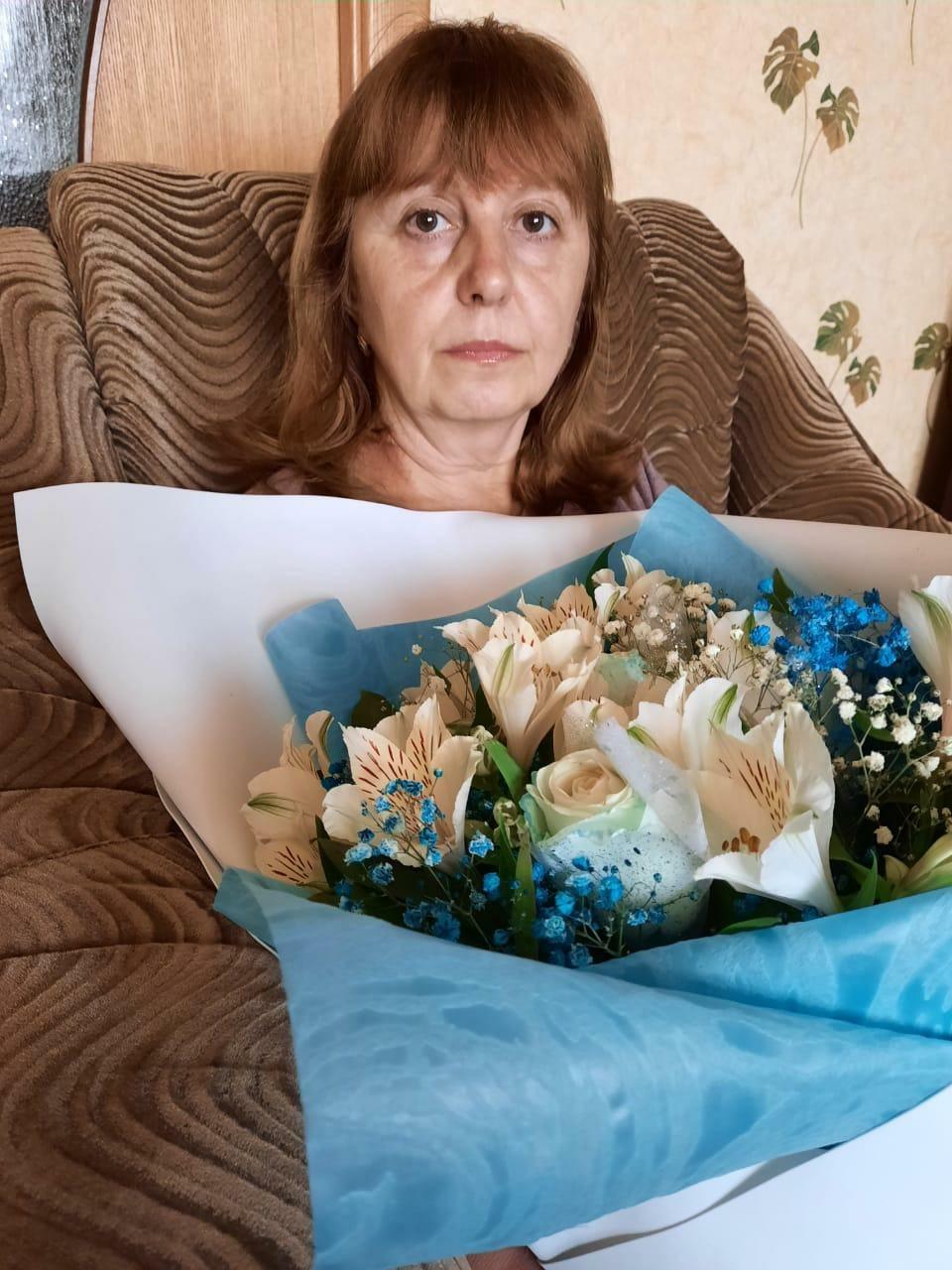 ПОЗДРАВЛЯЕМ, НАШУ ДОРОГУЮ ЕЛЕНУ ИВАНОВНУ, С ЮБИЛЕЕМ!Улыбок, солнца и тепла,
Здоровья Вам желаем.
Всем коллективом от души
С рождением поздравляем!

Счастливой будет пусть судьба,
И радует везение.
Пускай исполнится мечта
В прекрасный день рождения!

Работа радует пускай
Отличным результатом.
Итогом будет пусть всегда
Спокойствие, достаток!                                                                                 Коллектив АНО СОН                                                                         «Надежда» г. Белая Калитва
